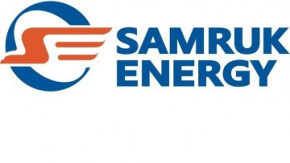 ҚАЗАҚСТАННЫҢ ЭЛЕКТР ЭНЕРГЕТИКАСЫ САЛАСЫНЫҢ НАРЫҒЫН ТАЛДАУ2022 ЖЫЛҒЫ ҚАЗАНДайындаған: «Нарықты дамыту және сату» департаментіБайланыс ақпараты: 8 (7172) 55-30-19Қараша, 2022 ж.Қазақстан БЭЖ-інде электр энергиясын өндіруЖүйелік оператордың деректері бойынша ҚР Электр станциялары 2022 жылғы қаңтар-қазанда 91 793,5 млн.кВтсағ электр энергиясын өндірді, бұл 2021 жылғы ұқсас кезеңнен 2001,5 млн. кВтсағ немесе 2,1%-ға аз. Қазақстан БЭЖ-нің Солтүстік аймақтарында өндірістің кемуі байқалды. 		млн. кВтсағ1.1 ҚР облыстары бойынша электр энергиясын өндіру 2022 жылғы қаңтар-қазанда 2021 жылғы ұқсас кезеңмен салыстырғанда электр энергиясын өндіру Атырау, Жамбыл, Қостанай, Қызылорда және Түркістан облыстарында айтарлықтай өсті. Жамбыл облысында электр энергиясын өндірудің 1 518,8 млн кВтсағ. немесе 68,1%-ға күрт өсуі оңтүстік аймақтағы электр энергиясының тапшылығын жабу мақсатында Жамбыл ГРЭС-ке қосымша екі блоктың қосылуына байланысты.Сонымен қатар, электр энергиясын өндірудің төмендеуі Ақмола, Ақтөбе, Алматы, Шығыс Қазақстан, Қарағанды, Павлодар, Маңғыстау, Батыс және Солтүстік Қазақстан облыстарында байқалды.млн. кВтсағ1.2 «Самұрық-Энерго» АҚ энергия өндіруші ұйымдарының электр энергиясын өндіруі«Самұрық-Энерго» АҚ энергия өндіруші ұйымдарының электр энергиясын өндіру көлемі 2022 жылғы қаңтар-қазан айларында 28 597 млн.кВтсағ құрады, 
2021 жылдың ұқсас кезеңінің көрсеткіштерімен салыстырғанда электр энергиясын өндірудің төмендеуі 600,5 млн.кВтсағ немесе 2,1%-ды құрады. млн. кВтсағ1.3 Қазақстанның электр энергиясын өндіруде энергия холдингтерінің 
және ірі энергия өндіруші ұйымдардың үлестеріТөменде келтірілген кестеден көріп отырғанымыздай, «Самұрық-Энерго» АҚ компаниясының Қазақстанның электр энергиясы нарығындағы үлесі көшбасшы болып қалуда және 31,2% - ды құрайды.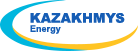 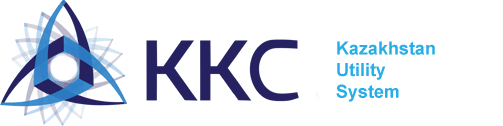 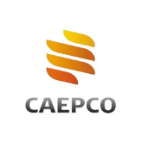 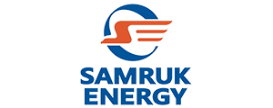 Қазақстан БЭЖ-інде электр энергиясын тұтыну2022 жылғы қаңтар-қазанда 2021 жылғы қаңтар-қазанмен салыстырғанда өнеркәсіптік өндірістің индексі (бұдан әрі – ӨӨИ) 101,4% құрады. Өндіріс көлемінің өсуі республиканың 13 өңірінде тіркелді, төмендеуі Атырау, Батыс Қазақстан, Жетісу, Қостанай, Қызылорда, Павлодар және Түркістан облыстарында байқалды.Өңірлер бойынша өнеркәсіптік өндіріс индекстерінің өзгеруіөткен жылғы тиісті кезеңге %-бен, өсуі +, төмендеуі –Жамбыл облысында қант, шұжық өнімдері, дизельдік отын, фосфор, доре қорытпасындағы алтын өндіру көлемінің өсуіне байланысты ӨӨИ 111,1%-ды құрады.Абай облысында мыс және алтыны бар кендер, мыс қойыртпалары, тазартылған мыс өндірістерінің ұлғаюы есебінен ӨӨИ 109,4%-ды құрады.Алматы қаласында шоколад, алкогольсіз сусындар, жеңіл автомобилдер өсімінің ұлғаюы есебінен ӨӨИ 109,2% - ды құрады.Ақмола облысында құрамында алтыны бар кендер, алтыны бар қойыртпалары, доре қорытпасындағы алтын өндірістерінің ұлғаюы есебінен ӨӨИ 108,8% - ды құрады.Шымкент қаласында бензин, керосин, дизельдік отын, оттық мазут, дәрі-дәрмектер өндірістерінің ұлғаюы есебінен ӨӨИ 105,8%-ды құрады.Ұлытау облысында темір және қорғасын-мырыш кендері, таза емес және тазартылған мыс, мыс сым өндірістерінің ұлғаюы есебінен ӨӨИ 105,1% -ды құрады.Алматы облысында сыра, алкогольсіз сусындар, сигареттер өндірістерінің  ұлғаюы есебінен ӨӨИ 104,8% - ды құрады.Шығыс Қазақстан облысында тазартылған алтын және күміс, тазартылған мыс өндірістерінің ұлғаюы есебінен ӨӨИ 103,4%-ды құрады.Маңғыстау облысында құрылыс ерітінділері, құрылыс үшін құрастырмалы конструкциялар элементтері, сұйықтықты айдауға арналған сорғылар, мұнай кәсіпшілігіндегі жабдықтар өндірістерінің ұлғаюы есебінен ӨӨИ 102,1% -ды құрады.Қарағанды облысында болаттан жасалған ыстықтай илектелген шыбықшалар мен өзектер, тазартылған алтын және күміс, таза емес және тазартылған мыс өндірістерінің ұлғаюы есебінен ӨӨИ 101,5%-ды құрады.Астана қаласында құрылыс үшін құрастырмалы конструкциялар элементтері, тазартылған алтын өндірістерінің ұлғаюы есебінен ӨӨИ 101,2% - ды құрады.Ақтөбе облысында мыс-мырыш кендері, феррохром өндірістерінің ұлғаюы есебінен ӨӨИ 101,2% - ды құрады.Солтүстік Қазақстан облысында уран және торий кендері, ұн, жануарларға арналған дайын азықтар, ішімдік спирт, комбайндар өндірістерінің ұлғаюына байланысты ӨӨИ 101,1%-ды құрады.Павлодар облысында мыс кендері және қойыртпалары, өңделмеген алюминий, феррохром, электроэнергия өндірістерінің төмендеуі есебінен ӨӨИ 99,1% -ды құрады.Қызылорда облысында шикі мұнай, көмірсутекті сұйытылған газдар өндірістерінің төмендеуі есебінен ӨӨИ 98,7%-ды құрады.Батыс Қазақстан облысында газ конденсатының өндірісі азаюының есебінен ӨӨИ 98,7% - ды құрады.Атырау облысында бензин, дизельдік отын ұлғаюы есебінен ӨӨИ 98,1% -ды құрады.Жетісу облысында металл конструкциялар, уыт, электр аккумуляторлар өндірістерінің төмендігінен ӨӨИ 97,6%-ды құрады.Түркістан облысында уран және торий кендері өндірістерінің төмендеуі байланысты ӨӨИ 95,8%-ды құрады.Қостанай облысында біріктірілмеген темір кендері, теміркенді шекемтастар және қойыртпалар өндірістерінің төмендеуі есебінен ӨӨИ 95,7% - ды құрады.2.1 Аймақтар мен облыстар бойынша электр энергиясын тұтынуЖүйелік оператордың деректері бойынша 2022 жылғы қаңтар-қазанда республиканың электр энергиясын тұтыну серпінінде 2021 жылғы көрсеткіштермен салыстырғанда 1 321,9 млн.кВтсағ немесе 1,4%-ға төмендеу байқалды. Мәселен, республиканың батыс және оңтүстік аймақтарында тұтыну 0,6% - ға және 0,5% - ға өсті.млн. кВтч2.2 Энергия холдингтері мен ірі энергия өндіруші ұйымдар тұтынушыларының электр энергиясын тұтынуы2022 жылғы қаңтар-қазан айларында энергия холдингтері мен ірі энергия өндіруші ұйымдардың тұтынушыларының электр тұтынуының төмендеуі байқалады.млн. кВтсағ2022 жылғы қаңтар-қазан айларында «Самұрық-Энерго» АҚ компанияларының электр энергиясын тұтынуының 741 млн.кВтсағ өсуі байқалады немесе 2021 жылғы ұқсас көрсеткіштермен салыстырғанда 12,7% - ға өсті.млн. кВтсағ2.3 Қазақстанның ірі тұтынушыларының электрді тұтынуы2022 жылғы қаңтар-қазан айларында 2021 жылғы ұқсас кезеңге қарағанда ірі тұтынушылар бойынша электр энергиясын тұтыну 772,5 млн.кВтсағ немесе 2,7% - ға азайды.млн. кВтсағ2.4 Электр энергиясын эскпорттау-импорттауЭлектр энергиясын өндіру-тұтынуды теңгерімдеу мақсатында 2022 жылғы қаңтар-қазан айларында РФ-ға экспорт 991,5 млн.кВтсағ, РФ-дан импорт 848,8 млн. кВтсағ құрады.Оның ішінде «KEGOC» АҚ-ның РФ-ға экспорты 956,4 млн.кВтсағ, есепті кезеңде 706,4 млн. кВтсағ көлемінде электр энергиясының импорты.млн. кВтсағКөмірҰлттық статистика бюросының ақпараты бойынша, Қазақстанда 2022 жылдың қаңтар-қазанда 96 793,8 мың тонна тас көмір өндірілген, бұл 2021 жылдың сәйкес кезеңімен салыстырғанда 8,3% - ға көп (89 343,7 мың тонна).мың тонна2022 жылғы қаңтар-қазанда «Богатырь Көмір» ЖШС 35 331,8 мың тонна өндірді, бұл 2021 жылғы тиісті кезеңге қарағанда 4 %-ға аздау (36 821,2 мың тонна). 2022 жылғы қаңтар-қазанда өткізілген көмір көлемі 35 117,8 мың тоннаны құрады, оның ішінде ҚР ішкі нарығына 26 529,9 мың тонна, бұл 2021 жылғы ұқсас кезеңге (28 792,9 мың тонна) қарағанда 7,9% -ға аз және экспортқа (РФ) – 8 587,9 мың тонна, 2021 жылдың сәйкес кезеңіне қарағанда көбірек (8 038,1 мың тонна), бұл 6,8% - ға көп. 2022 жылдың қаңтар-қазанд айларындағы көрсеткіштер бойынша ұқсас көрсеткіштермен салыстырғанда 2021 жылы «Богатырь Көмір» ЖШС-де көмір сату 1 713,2 мың тоннаға немесе 4,7% - ға өскені байқалады.мың тоннаЖаңартылған энергия көздеріҚР-дағы ЖЭК көрсеткіштеріҚР Энергетика министрлігінің ақпараты бойынша 2022 жылдың қаңтар-қазан айларында Қазақстанда барлығы 148 ЖЭК объектісі 2 333,2 МВт жұмыс істейді (ЖЭС - 893,9 МВт; КЭС - 1 149,78МВт; шағын СЭС – 280,2 МВт; БиоЭС - 9,29 МВт).2022 жылдың басынан бастап ЖЭК-тің 14 жаңа объектілер енгізілді:- КЭС «АлматыЭнергоПроджект» ЖШС 4,95МВт;- КЭС «Айша» «AEC Asa» ЖШС 50 МВт;- КЭС «Макпал» «Инженерная Арена» ЖШС 4,95МВт;- ЖЭС Шелек «Жеруйык Энерго» ЖШС 50МВт;- ЖЭС Шелек «Энергия Семиречья» ЖШС 60МВт;- ЖЭС Абай-1 ЖШС 100 МВт;- КЭС Балхаш ТОО «KAZ GREEN ENERGY» (КУП ішінде), 50МВт;- Нетто-тұтынушы;- КЭС Отырар ЖШС «Cascade NRG»- КЭС Жалагаш ТОО «Номад Солар»- КЭС Жалагаш ТОО «Номад Солар»;- ЖЭС «Шенгельди-1, 2»;- ЖЭС «Новотэкс».Жүйелік оператордың деректері бойынша 2022 жылғы қаңтар-қазан айларында ҚР ЖЭК (КЭС, ЖЭС, БГС, шағын СЭС) пайдалану объектілері электр энергиясын өндіру көлемі 4 245,1 млн.кВтсағ құрады. 2021 жылғы қаңтар-қазанға салыстырғанда (3 546,3 млн.кВтсағ) өсім 698,8 млн.кВтсағ немесе 19,7%-ды құрады. Электр энергиясын өндірудің артуы 2021 жылдың ұқсас кезеңімен салыстырғанда ЖЭС, КЭС және шағын СЭС-те байқалады, ал БГҚ өндіру көлемі өткен жылмен салыстырғанда төмендеді.млн. кВтсағ«Самұрық-Энерго» АҚ-ның таза электр энергиясын өндірудегі рөлі«Самұрық-Энерго» АҚ ЖЭК объектілерінің (КЭС, ЖЭС, шағын СЭС) электр энергиясын өндіруі 2022 жылғы қаңтар-қазан айларында 325,3 млн.кВтсағ құрады, бұл 2021 жылғы ұқсас кезеңімен салыстырғанда 20,9%-ға жоғары (2021 жылғы қаңтар-қазанда «Самұрық-Энерго» АҚ ЖЭК өндіруі 269,1 млн.кВтсағ құрады). 2022 жылғы қаңтар-қазан «Самұрық-Энерго» АҚ ЖЭК электр энергиясының үлесі ҚР-да ЖЭК объектілері өндіретін электр энергиясы көлемінің 7,7%-ын құрады, ал 2021 жылғы қаңтар-қазанда бұл көрсеткіш 7,6%-ды құрады. 2022 жылы ҚР ЖЭК өндірудегі «Самұрық-Энерго» АҚ ЖЭК үлесінің төмендеуі ҚР-да ЖЭК электр энергиясын өндірудің өсуімен.млн. кВтсағХалықаралық қатынастар5.1 Еуразия экономикалық кеңесінің Ортақ электрэнергетикалық нарығын қалыптастыру мәртебесіЕуразиялық экономикалық одақтың ортақ электр энергетикалық нарығын Армения, Белоруссия, Қазақстан, Қырғызстан және Ресейдің электр энергияларының ұлттық нарықтарын ықпалдастыру жолымен қалыптастыру жоспарланып отыр. ЕАЭО-ға мүше мемлекеттер алдымен осы елдердің ішкі тұтынушыларын электр энергиясымен қамтамасыз етуді басымдыққа ала отырып, электр энергетикалық жүйелердің қатарлас жұмысы негізінде Одақтың ортақ электр энергетикалық нарығын кезең-кезеңмен қалыптастыруды жүргізуде.Бұл ретте электр энергиясын өндірушілер мен тұтынушылардың, сондай-ақ ЕАЭО БЭТ-тің өзге субъектілерінің де экономикалық мүдделерінің теңгерімі сақталатын болады.2019 жылғы 29 маусымда Еуразиялық экономикалық одақ туралы шартқа қол қою бес жылдығын мерекелеу шеңберінде Жоғары Кеңес 2014 жылғы 
29 маусымдағы Еуразиялық экономикалық одақ туралы шартқа (Еуразиялық экономикалық одақтың ортақ электр энергетикалық нарығын қалыптастыру бөлігінде) өзгерістер енгізу туралы хаттама нысанында Одақтың ортақ электр энергетикалық нарығын қалыптастыру туралы халықаралық шартқа қол қойды.2019 жылғы 20 желтоқсанда Жоғары кеңес «Еуразиялық экономикалық одақтың ортақ электр энергетикалық нарығын қалыптастыруға бағытталған іс-шаралар жоспары туралы» № 31 шешім қабылдады, оның ішінде одақтың ортақ электр энергетикалық нарығының жұмыс істеу қағидаларын, сондай-ақ көрсетілген Хаттамада көзделген басқа да актілерді бекіту және күшіне ену мерзімдерін белгілейді.Анықтамалық:Хаттама ОЭН-ді қалыптастырудың, оның жұмыс істеуі мен дамуының құқықтық негіздері мен қағидаттарын айқындайды, ОЭН-нің жұмыс істеу қағидаларымен реттелетін салаларды белгілейді, сондай-ақ Оэн-ді реттейтін актілерді бекіту жөніндегі үкіметаралық кеңес пен комиссия кеңесіне өкілеттіктер береді.2022 жылы ЕЭК Алқасы жанындағы Электр энергетикасы жөніндегі Консультативтік Комитеттің екі отырысы (18 қаңтардағы 17-отырысы, 24-25 тамыздағы 18-отырысы, 10-12 қазандағы 19-отырысы), ЕЭК Алқасы жанындағы Электр энергетикасы жөніндегі Консультативтік комитеттің ЕАЭО ОЭН-ін қалыптастыру жөніндегі кіші комитетінің 16 отырысы (13-14 қаңтарда 17-отырысы, 26-27 қаңтарда 80-отырысы, 11 ақпанда 81-отырысы, 25 ақпанда 82-отырысы, 
17-18 наурызда 83-отырысы, 31 наурызда 84-отырысы, 8 сәуірде 85-отырысы, 
15 сәуірде 86-отырысы, 26 сәуірде 87-отырысы, 17-18 мамырда 88-отырысы, 
89-отырысы, 30 маусымда 90-отырысы, 91-отырысы, 22 шілдеде 92-отырысы, 
29 шілдеде 93-отырысы, 10 тамызда 94-отырысы) өткізілді, сондай-ақ, 2022 жылғы 4 наурызда Еуразиялық экономикалық одақтың ортақ электр энергетикалық нарығында электр энергиясының өзара саудасы кезінде екі жақты еркін шарттарды тіркеу тәртібі туралы Қазақстан және Ресей тараптарының жұмыс кеңесіне қатысты.Отырыс барысында талқыланды:- одақтың ОЭН - де үдерістердің таймингі;- жоспарланған жылға электр энергиясын (қуатын) сауда және саудадан тыс мемлекетаралық беру жөніндегі қызметтерге бағаларды (тарифтерді) белгілеу мүмкіндігі, осы бағаларды (тарифтерді) жариялау мерзімдері және жыл ішінде түзетілген бағалар (тарифтер) туралы хабардар ету мерзімдері;-мемлекетаралық қималар (ішкі қималар) арқылы электр энергиясы сальдо-ағындарының техникалық іске асырылмайтындығы анықталған кезде жедел келісімшарттар бойынша жеткізілімдердің сағаттық көлемін қысқарту (нөлдеу).1.	Одақтың ортақ электр энергетикалық нарығындағы электр энергиясының өзара саудасы қағидалары (бұдан әрі – өзара сауда қағидалары) жобасының келісілмеген ережелері туралы, оның ішінде:«электр энергиясын коммерциялық есепке алу» ұғымының анықтамасы;өзара сауда қағидаларының жобасынан тиісті мүше мемлекеттің заңнамасына сәйкес ішкі көтерме электр энергетикасы нарықтары субъектілерін өндіру мен тұтынудың (жеткізудің) нақты сағаттық көлемінің жоспарлы мәндерден ауытқуын, оның ішінде Еуразиялық экономикалық одақтың ортақ электр энергетикасы нарығындағы мәмілелерді ескере отырып айқындалған ішкі көтерме электр энергетикасы нарығында өнім берушілер мен сатып алушылардың өтеуі қажеттілігі туралы ережені алып тастау (сақтау) экономикалық одақтың (өзара сауда қағидалары жобасының 8-тармағы);еркін екіжақты шарттарды тіркеу тәртібі (РФ ұсынысы) (өзара сауда қағидалары жобасының 38, 40, 41-тармақтары);есеп айырысу кезеңінің әрбір сағаты үшін мемлекетаралық қимадағы электр энергиясы сальдо-ағындарының сағаттық ауытқу шамасының құрамдас бөліктерінің бірі ретінде сыртқы теңгерімдеу туралы ережені өзара сауда қағидаларының жобасынан алып тастау (сақтау) (өзара сауда қағидалары жобасының 89, 90-тармақтары);өзара сауда қағидалары жобасының 94-тармағы болған кезде қатар жұмыс туралы келісімдерде белгіленген жол берілетін диапазон шегінде электр энергиясын сатып алуға да, сатуға да бағаның теңдік қағидаты қамтылған 93-тармақты алып тастау (Ресей тарапының ұсынысы).2.	Еуразиялық экономикалық одақ шеңберінде электр энергиясын (қуатын) мемлекетаралық беру жөніндегі қызметтерге қол жеткізу қағидалары (бұдан әрі – қол жеткізу қағидалары) жобасының келісілмеген ережелері туралы, оның ішінде:«осындай шарт жасасуға жүгінген адамда электр энергиясын (қуатын) сауда-саттықтан тыс мемлекетаралық беру бойынша көрсетілетін қызметтерге ақы төлеу туралы орындалмаған міндеттемелердің болуы» деген талапты нақтылау, бұл ретте сауда-саттықтан тыс мемлекетаралық беру шартын жасасудан «тараптардың келіспеушілігін туғызбайтын көлемдерге қатысты» деген сөзбен бас тартуға құқылы. жасалған шарттарға» (қол жеткізу қағидалары жобасының 17-тармағы);үшінші мемлекеттердің электр энергетикасы субъектілерінің мүдделері үшін электр энергиясын (қуатын) мемлекетаралық беру (үшінші мемлекеттерге және үшінші мемлекеттер арасында беру, үшінші мемлекеттің бір бөлігінен оның басқа бөлігіне беру) Одақтың ортақ электр энергетикалық нарығы туралы хаттаманың 
2-тармағына сәйкес реттелетіні туралы ережені қол жеткізу қағидаларының жобасынан алып тастау (сақтау) қол жеткізу қағидалары жобасының 34-тармағы).Еуразиялық экономикалық одақтың ортақ электр энергетикалық нарығын қалыптастыру жұмыстары жалғасуда.№ АймақӨндіріс түріҚаңтар-қазанҚаңтар-қазанΔ, млн. кВтсағΔ, %№ АймақӨндіріс түрі2021ж2022жΔ, млн. кВтсағΔ, %ҚазақстанБарлығы93 74191 739,5-2001,5-2,1%ҚазақстанЖЭС74335,871646,9-2688,9-3,6%ҚазақстанГТЭС8683,68949,5265,93,1%ҚазақстанСЭС7859,67712,8-146,8-1,9%ҚазақстанЖелЭС1359,51808,5449,033,0%ҚазақстанКЭС15001621,4121,48,1%ҚазақстанБГҚ 2,50,4-2,1-84,0%1СолтүстікБарлығы72 150,468 019,2-4131,2-5,7%1СолтүстікЖЭС63081,759102,1-3979,6-6,3%1СолтүстікГТЭС24292382,6-46,4-1,9%1СолтүстікСЭС5537,95081,3-456,6-8,2%1СолтүстікЖелЭС615,3936,1320,852,1%1СолтүстікКЭС484516,732,76,8%1СолтүстікБГҚ 2,50,4-2,1-84,0%2ОңтүстікБарлығы9 769,611 774,62005,020,5%2ОңтүстікЖЭС5732,97176,31443,425,2%2ОңтүстікГТЭС2321,72631,5309,813,3%2ОңтүстікСЭС212,9240,928,013,2%2ОңтүстікЖелЭС488,9624,1135,227,7%2ОңтүстікКЭС1013,21101,888,68,7%3БатысБарлығы11 82111 945,7124,71,1%3БатысЖЭС5521,25368,5-152,7-2,8%3БатысГТЭС6041,76326,0284,34,7%3БатысЖелЭС255,3248,3-7,0-2,7%3БатысКЭС2,82,90,13,6%№ ОблысҚаңтар-қазанҚаңтар-қазанΔ, млн. кВтсағΔ, %№ Облыс2021ж2022жΔ, млн. кВтсағΔ, %1Ақмола4 361,54260,3-101,2-2,3%2Ақтөбе3 021,12968,5-52,6-1,7%3Алматы5 624,05449,6-174,4-3,1%4Атырау5 723,65932,5208,93,6%5Шығыс Қазақстан7 745,66916,2-829,4-10,7%6Жамбыл2 231,237501 518,868,1%7Батыс Қазақстан1 951,41933,8-17,6-0,9%8Қарағанды12 939,48112,4-4 827,0-37,3%9Қостанай804,1901,697,512,1%10Қызылорда509,7520,110,42,0%11Маңғыстау4 146,04079,4-66,6-1,6%12Павлодар40 997,439529,4-1 468,0-3,6%13Солтүстік Қазақстан2 281,31249,2-1 032,1-45,2%14Түркістан1 404,71472,968,24,9%15Абай-424,6--16Жетісу-582--17Ұлытау-3657--ҚР бойынша барлығы 93 741,091739,5-2001,5-2,1%№Атауы2021ж2021ж2022ж2022жΔ 2022/2021жжΔ 2022/2021жж№Атауықаңтар-қазанҚР-дағы үлесі, %қаңтар-қазанҚР-дағы үлесі, %млн. кВтсағ%«Самұрық-Энерго» АҚ29197,531,1%28 597,031,2%-600,5-2,1%1 «АлЭС» АҚ4053,44,3%4181,84,6%128,43,2%2«Екібастұз ГРЭС-1» ЖШС18479,619,7%18405,820,1%-73,8-0,4%3«Екібастұз ГРЭС-2» АҚ5504,65,9%4683,75,1%-820,9-14,9%4«Шардара СЭС» АҚ405,40,4%402,40,4%-3,0-0,7%5«Мойнақ ГЭС» АҚ625,80,7%801,80,9%176,028,1%6«Samruk-Green Energy» ЖШС16,80,0%16,70,0%-0,10-0,6%7Шелек ЖЭС «Энергия Семиречья» ЖШС51,70,1%8«Бірінші жел электр станциясы» ЖШС111,90,1%104,80,1%-7,1-6,3%№АтауыҚаңтар-қазанҚаңтар-қазанΔ, 
млн. кВтсағΔ, %№Атауы2021ж2022жΔ, 
млн. кВтсағΔ, %Қазақстан93 024,691 702,7-1 321,9-1,41Солтүстік аймақ60 459,558 959,8-1 499,6-2,52Батыс аймақ 11 866,911 936,169,20,63Оңтүстік аймақ20 698,320 806,7108,50,5оның ішінде. облыстар б-ша1Шығыс Қазақстан7 757,97 684,4-73,4-0,92Қарағанды15 563,08 864,3-6 698,7-43,03Ақмола8 215,916 913,48 697,5105,94Солтүстік Қазақстан1 402,61 282,6-120,0-8,65Қостанай3 916,03 739,0-176,9-4,56Павлодар17 938,115 899,5-2 038,6-11,47Атырау5 442,110 937,65 495,6101,08Маңғыстау4 337,64 341,03,40,19Ақтөбе5 665,95 718,953,00,910Батыс2 087,22 126,239,11,911Алматы10 042,89 182,7-860,1-8,612Түркістан4 698,64 871,3172,73,713Жамбыл4 372,54 089,3-283,2-6,514Қызылорда1 584,31 544,6-39,7-2,515Ұлытау-6 653,3--16Абай-660,7--17Жетісу-1 118,7--№Атауықаңтар-қазанқаңтар-қазанΔ, млн. кВтсағΔ, %№Атауы2021ж2022 жΔ, млн. кВтсағΔ, %Барлығы40 171,435 327,88502,6-12,1%1.ERG12 591,812 425,5-166,3-1,3%2.«Қазақмыс Копрорациясы» ЖШС6 438,43 179,6 -3 258,9-50,6%3.«Казцинк» ЖШС2 473,21 706,7-766,6-31,0%4.«Арселор Миттал Теміртау» АҚ3 055,72 861,5-194,1-6,4%5.«Қазақстан коммуналды жүйелері» ЖШС5 199,15 579,9380,87,3%6.«Орталық-Азия ЭК» АҚ4 418,14 407,7-10,3-0,2%7.Жамбыл ГРЭС1 794,81 056,0 -738,8-41,2%8.Мұнай-газ кәсіпорындары4 200,34 110,9 -89,4-2,1%№ Атауы қаңтар-қазанқаңтар-қазанΔ, млн. кВтсағΔ, %№ Атауы 2021 ж2022 жΔ, млн. кВтсағΔ, %I«Самұрық-Энерго» АҚ5861,576 603,2741,712,7%1.«Богатырь-Комир» ЖШС243,10224,8-18,3-7,5%2.«АлатауЖарык Компаниясы» АҚ750,95823,072,19,6%3.«АлматыЭнергоСбыт» ЖШС4867,525 555,5687,914,1%№ ТұтынушыҚаңтар- қазанҚаңтар- қазанΔ, млн. кВтсағΔ, %№ Тұтынушы2021ж2022жΔ, млн. кВтсағΔ, %1«Арселор Миттал Теміртау» АҚ3 112,93 048,0 -64,9-2,12«Қазхром ТҰК» АФЗ АҚ (Ақсу)4 313,94 289,1 -24,8-0,63«Kazakhmys Smelting» ЖШС898,3966,9 68,67,64«Қазмырыш» ЖШС2 299,62 227,3 -72,4-3,15«Соколов-Сарыбай ТББ» АҚ1 334,41 137,8 -196,7-14,76«Қазақмыс Копрорациясы» ЖШС1 075,01 097,6 22,62,17«Қазхром ТҰК» АФЗ АҚ (Ақтөбе)2 710,62 748,8 38,21,48«Сәтпаев атындағы канал» РМК316,5310,5 -6,0-1,99«Қазфосфат» ЖШС1 688,01 740,0 52,03,110«ЖЖФЗ» АҚ (Қазфосфат ЖШС құрылымына кіреді)1 429,61 476,2 46,63,311«Тараз Металлургия зауыты» ЖШС249,830,3 -219,5-87,912«Өскемен титан-магний комбинаты» АҚ563,6587,2 23,64,213«Тенгизшевройл» ЖШС1 513,21 564,6 51,53,414«ПАЗ» АҚ (Павлодар алюминий зауыты)789,9808,2 18,32,315«ҚЭЗ» АҚ (Қазақстан электролиз зауыты)3 143,82 959,5 -184,3-5,916АО «KEGOC» АҚ4 577,84 026,8-551,0-12,0БарлығыБарлығы28 587,427 814,9-772,5-2,7НаименованиеҚаңтар-қазанҚаңтар-қазанΔ, млн. кВтсағΔ, %Наименование2021ж2022жΔ, млн. кВтсағΔ, %Қазақстан экспорты-2162,1-1572,3589,8-27,3%Ресейге-978,3-991,5-13,31,4%Орталық Азияның БЭЖ-іне-1183,8-580,8603,1-50,9%Қазақстан импорты1399,81153,3-246,6-17,6%Ресейден1094,6848,8-245,8-22,5%Ауысым сальдосы «+» тапшылық, «-» артықшылық-762,3-419,0343,3-45,0%№ АймақҚаңтар-қазанҚаңтар-қазанΔ, мың тоннаΔ, %№ Аймақ2021ж2022жΔ, мың тоннаΔ, %1Павлодар53 716,956 005,92 2894,3%2Қарағанды31 435,231 435,23 296,311,7%3Шығыс Қазақстан7 020,37 278,4258,13,7%ҚР бойынша барлығы89 343,796 793,87 450,18,3%№ АймақҚаңтар-қазанҚаңтар-қазанΔ, мың тоннаΔ, %2022/2021жж№ Аймақ2021ж2022жΔ, мың тоннаΔ, %2022/2021жжҚР-ның ішкі нарығы ҚР-ның ішкі нарығы 28 792,926 529,9-2 263-7,9%РФ-ға экспортРФ-ға экспорт8 038,18 587,9549,76,8%№Атауы2021ж2021ж2022ж2022жΔ, млн. кВтсағΔ, %№Атауықаңтар-қазанҚР-ғы үлесі, %қаңтар-қазанҚР-ғы үлесі, %Δ, млн. кВтсағΔ, % IҚР-дағы барлық өндіріс 93741,0100%91739,5100%-2001,5-2,1%IIҚР-дағы барлық ЖЭК,3546,33,8%4245,14,6%698,819,7%IIIЖЭК өндірісі, оның ішінде аймақтар б-ша:тиісті аймақтағы үлес, %тиісті аймақтағы үлес, %тиісті аймақтағы үлес, %тиісті аймақтағы үлес, %тиісті аймақтағы үлес, %тиісті аймақтағы үлес, %Солтүстік аймақ1231,61,7%1610,72,4%379,130,8%Оңтүстік аймақ2056,621,1%2383,220,2%326,615,9%Батыс аймақ258,12,2%251,22,1%-6,9-2,7%IVЖЭК өндірісі, оның ішінде аймақтар б-ша:ҚР ЖЭК үлесі, %ҚР ЖЭК үлесі, %ҚР ЖЭК үлесі, %ҚР ЖЭК үлесі, %ҚР ЖЭК үлесі, %ҚР ЖЭК үлесі, %Солтүстік аймақ1231,634,7%1610,737,9%379,130,8%Оңтүстік аймақ2056,658,0%2383,256,1%326,615,9%Батыс аймақ258,17,3%251,25,9%-6,9-2,7%VЖЭК өндірісі, оның ішінде түрлері б-ша:ҚР ЖЭК үлесі, %ҚР ЖЭК үлесі, %ҚР ЖЭК үлесі, %ҚР ЖЭК үлесі, %ҚР ЖЭК үлесі, %ҚР ЖЭК үлесі, %КЭС1500,042,3%1621,438,2%121,48,1%ЖЭС1359,538,3%1808,542,6%449,033,0%Шағын СЭС684,319,3%814,819,2%130,519,1%Био Газ Қондырғылары2,50,1%0,40,0%-2,1-84,0%№Атауы2021ж2021ж2022ж2022жΔ, млн. кВтсΔ, %№Атауықаңтар-қазанҚР-ғы үлесі, %қаңтар-қазанҚР-ғы үлесі, %Δ, млн. кВтсΔ, %IС-Э ЖЭК, оның ішінде:269,17,6%325,37,7%56,220,9%1«АлЭС» АҚ шағын СЭС-інің каскады 43,7МВт140,44,0%152,13,6%11,78,3%2«Samruk-Green Energy» ЖШС СЭС 2МВт + СЭС 1МВт4,80,1%4,80,1%0,00,0%3 «Samruk-Green Energy» ЖШС ЖелЭС Шелек 5МВт12,00,3%11,90,3%-0,1-0,8%4«Бірінші жел электр станциясы» ЖШС ЖЭС 45 МВт111,93,2%104,82,5%-7,1-6,3%5«Энергия Семиречья» ЖШС Шелек 60 МВтЖЭС--51,7---